Настольно печатная игра «Чей? Чья? Чье?»Автор: Лянгузова Ольга ЖановнаМесто работы: МКДОУ №22, Челябинская обл., г. МиассДолжность: учитель-логопедНазвание ресурса: настольно печатная игра "Чей? Чья? Чье?"Краткое описание ресурса: игра на дифференциацию звуков [Н] и [Нь] на уровне слов, словосочетаний.Цель и задачи ресурса: развитие фонематических процессов, закрепление практических навыков согласования местоимений «мой», «моя», «моё» с существительными в роде, а так же с прилагательным и существительное в роде; развитие внимания, зрительной и слуховой памяти, общей моторики, памяти.Актуальность и значимость ресурса: игра может быть использована логопедами, воспитателями, дефектологами, родителями в коррекционной работе с детьми для дифференциации звуков в словах, словосочетаниях.Практическое применение: подгрупповые и индивидуальные коррекционные занятия.Методика работы с ресурсом:1 вариант (дифференциация Н, Нь на уровне слов)Участники – 3 человека (2 игрока, 1 ведущий)Ведущий, достает картинку и спрашивает: «Это чей медвежонок?». Участник у которого на карте есть эта картинка, отвечает: «Это мой медвежонок». Ведущий отдает картинку в том случае, если все произнесено верно. Выигрывает то, кто быстрее закроет парными картинками свою карту.2 вариант (дифференциация Н, Нь на уровне словосочетаний)Участники – 3 человека (2 игрока, 1 ведущий)Ведущий, достает картинку и спрашивает: «Это чей маленький медвежонок?». Участник у которого на карте есть эта картинка, отвечает: «Это мой маленький медвежонок». Ведущий отдает картинку в том случае, если все произнесено верно. Выигрывает то, кто быстрее закроет парными картинками свою карту.Другие варианты (дифференциация Н, Нь на уровне слов) с одинарными карточками:- «Чего не стало?»;- «Что с чем поменяли местами?»;- «Подарки для Наташи и Нины»;- «На картинку посмотри, слово на слоги раздели»- «Подбери словечко (обезьяна – забавная, маленькая, коричневая)»- «Закрой синими и зелеными квадратами картинку, так что бы получился цветной ковер»Примеры словосочетаний:Н, Н'коричневая обезьяна					глупенький буратиномаленькая машинка						маленький медвежонокнарядный снеговик						кирпичная мельницасеренький котенок						маленький утеноквкусное варенье						смешная синицарыженький бельчонок					желтенькое солнышкоИспользуемые ресурсы:Медвежонок http://s53.radikal.ru/i139/1211/f4/b96b199fede9.jpgМашинка http://s53.radikal.ru/i142/0903/c7/14dc4b89885ft.jpgВаренье http://images.clipartlogo.com/files/images/47/477237/jam-and-jelly-6_f.jpgСнеговик http://img0.liveinternet.ru/images/attach/c/2/67/847/67847716_27.pngБелка http://www.mamochka55.ru/_fr/0/4694111.pngКотенок http://img1.liveinternet.ru/images/attach/c/4/78/423/78423699_0_5139f_1d0b3e3e_XL.pngМельница http://www.colourbox.com/preview/1958713-161784-wind-mill-house-against-white-background-abstract-art-illustration.jpgОбезьяна http://rylik.ru/uploads/posts/2013-04/1366573542_fnmnk.jpgБуратино http://img0.liveinternet.ru/images/attach/c/3/77/864/77864154_2ddaf51211d2.pngCолнце http://img1.liveinternet.ru/images/attach/c/7/96/26/96026425_large_1288555886_3.pngУтенок  http://img-fotki.yandex.ru/get/5703/valenta-mog.73/0_63c37_f43d7059_L.jpgСиница http://otrisovki.ucoz.ua/_pu/1/76479245.jpgРазрезные карточки: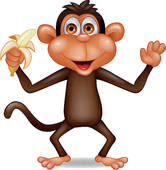 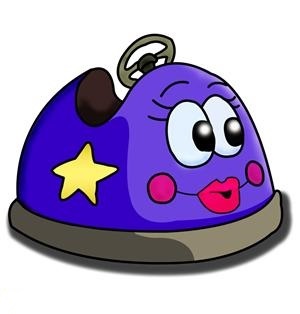 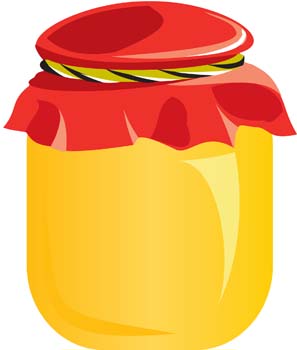 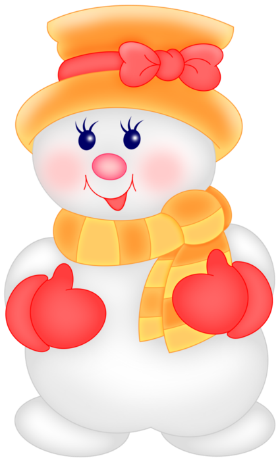 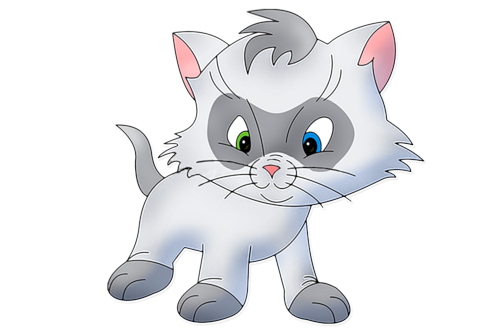 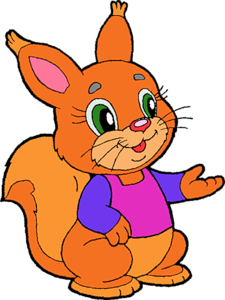 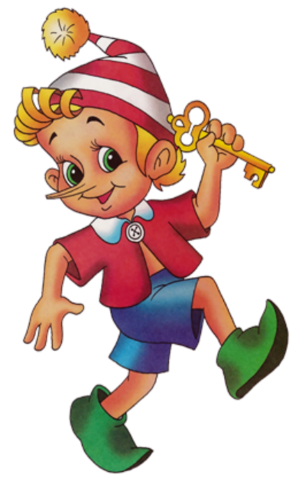 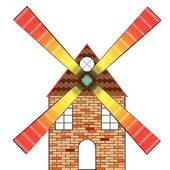 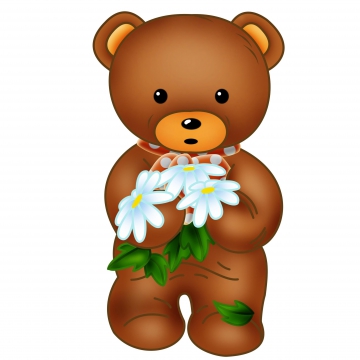 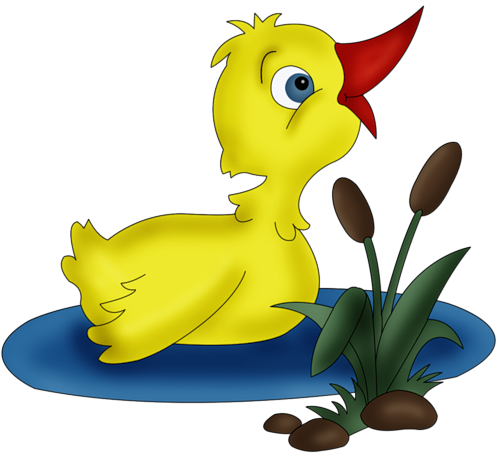 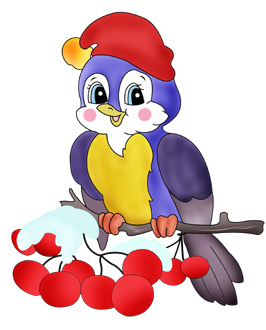 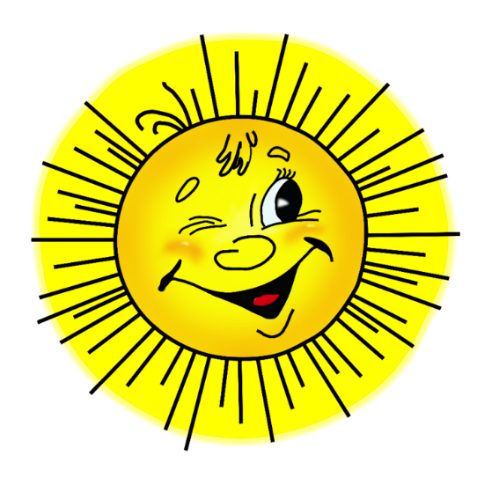 